Devon and Cornwall Area of NAFAS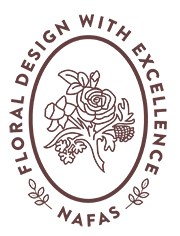 www.devonandcornwallfloralart.orgProgramme detailsClub Name :  Wadebridge Floral Art SocietyVenue : The Ambulance Hall, Wadebridge, PL27 7NL      Time : 2pmContact details : Jill Markham markham2482@btinternet.comDateMeeting Title / Competition Title24/01/23Sian Williams (Sweet William) – “Pre Valentine”28/02/23Eliane Reynolds (Flowers from Bruallen) – “February Fun and Flowers”28/03/23Margaret Higgins – “Daffodil Workshop”  1:30pm(£6.50 including lunch)25/04/23Jane Wonnacot – “Looking Back at Memories”16/05/23Elaine Reynolds – “Let’s Celebrate our Love of Flowers”27/06/23In House Demonstration:Pam Bullock, Lorraine Lehan, Margaret Higgins -“Freestyle Talent”25/07/23Amanda Lean – “Summer Days”AugustNo Meeting26/09/23TBC24/10/23AGM with buffet lunch28/11/23Angela Hyland – “Twinkle, Twinkle, Sparkle, Bling!”12/12/23Club Christmas lunch in Wadebridge